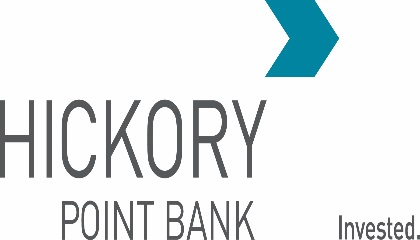 EE00004RT GRADE 13Title:		Banking Center Manager Reports To:	Vice President, Banking CentersStatus:	 Full Time		Part Time	 Exempt	 Non-ExemptBasic Functions:Coach and lead all team members to provide exceptional customer service and to identify loan and deposit products and bank services to meet the customer’s needs.  Provide team guidance to identify and refer potential clients to the Loan, Ag, Trust, Commercial and Investment Depts.   Coach or counsel each team member on individual sales goals, bank objectives, customer service expectations and individual performance levels.   Communicate to the team the bank’s profitability objectives.  Assist customers and bank staff with questions and provide answers or solutions.  Lead all team members to communicate effectively with customers and all bank staff in person and over the phone.   Manage operational functions.  Insure all procedures and policies are followed are in compliance with bank regulations, policies and procedures.  Hold each team member accountable for results. Be involved within the community through specific organizations and special events.Essential Duties:Responsible for all operational and sales functions and team members within the banking centerCoach or counsel each team member on individual sales goals, bank objectives, customer service expectations and individual performance levelsExcellent loan and deposit product and bank service knowledge and understand other areas of the bank by all team members, provide training as neededProvide team guidance and training to identify and sell loan and deposit products and bank services to current customers and noncustomers to enhance bank profitabilityProvide team guidance and training to identify and refer potential clients to the Loan, Ag, Trust, Commercial and Investment Depts., provide training as neededMeet or exceed monthly branch and individual sales goalsMeet and communicate to the team the branch profitability objectives of the bankInterview potential loan applicants, accept loan applications, underwrite and close loansDirect the banking center within all bank regulations, policies and procedures, provide training to staffHandle customer concerns and questions in a professional, timely mannerResponsible for hiring, developing and retaining the right team membersAddress the physical security of the team members, clients and banking centerHold a banking center meeting monthly with all team members Maintain current knowledge of applicable laws, regulations and issues related to the retail operations.Assist the compliance officer in preparing for audits and regulatory examinations.Provide timely responses to examinations and audits. Assist the compliance officer in developing and implementing plans for correcting deficiencies noted in examinations and audits.Conduct all duties in compliance with applicable laws, regulations, and Bank policies and procedures.Knowledge, Skills and Abilities:Excellent customer service expectationsAbility to follow policies and proceduresWork with computers at the intermediate or expert levelAbility to multi-taskOral and written communication skillsProven sales skills and desire to meet sales goals as a teamLeadership and supervisory skillsProblem solving skillsDecision making skillsGood listenerTraining and Experience:A Bachelor's degree or closely related experience is required.  Prior management Prior banking and sales experience Familiar with bank regulatory compliancePosition Requirements:Outgoing and enthusiastic personalityAccuracy and attention to detailKnowledge of window based programs and computer keyboardStrong oral and written communication skillsBranch team must identify and sell loan and deposit products and bank services to current customers and noncustomers to enhance bank profitability Branch team must identify and refer potential clients to the Loan, Ag, Trust, Commercial and Investment Depts.Enjoy working with the publicConfidential, high degree of integrityPortray a professional image of self, team and branchFunction as a Customer Service Associate (CSA) and Relationship Banker as neededWillingness to accept ongoing projects as necessaryUpdated:  July 2021